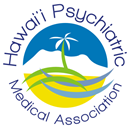 HPMA Monthly Meeting Announcement and Agenda for Tuesday, October 10, 2017Location: HMA Board RoomFor live remote access: Call in number : 1-650-479-3208Meeting number (access code): 629277792Meeting password: nzM26YAMTime:	6:00pm - Dinner		6:15pm - 6:30pm - Introductions/Announcements/Committee Reports		6:30pm – 7:00pm - Old and New Business7:00pm - 7:45pm – In Depth Discussion: Task Force on Improving Access to Psychiatric Care and HPMA Action Plan- Dr. Aulwes Update on and review of HPMA Action Plan- Dr. AulwesMeetings with DHS- Dr. Akaka and Dr. McIntyreHI Health Workforce Summit 9-7-17		7:45pm - Adjourn
Meeting Agenda: 1. Introductions2. Review of the September Meeting Minutes 3. Announcements/Upcoming Events4. Committee Reports:TreasurerMembership/Assembly (Drop List)AssemblyCommunications and Public AffairsResident RepresentativeEthicsLegislativeBoard5. Old business: Management Company TransferAccounting and Audit (Dr. Prier)Attendance at monthly meetingsNominating Committee and Elections (Drs. Danz, Suzuki, Aulwes, and Ahmed)NAMI WalkHMSA Reimbursement Models UpdateNon-members attending meeting (Dr. Gise)HMA/HCMS: Request re: physician burnout6. New business: 2017 APA Innovative Grant Announcement (Drs. Gise and Smith)Content of meetings: “Hot Topics” 7. In-depth discussion